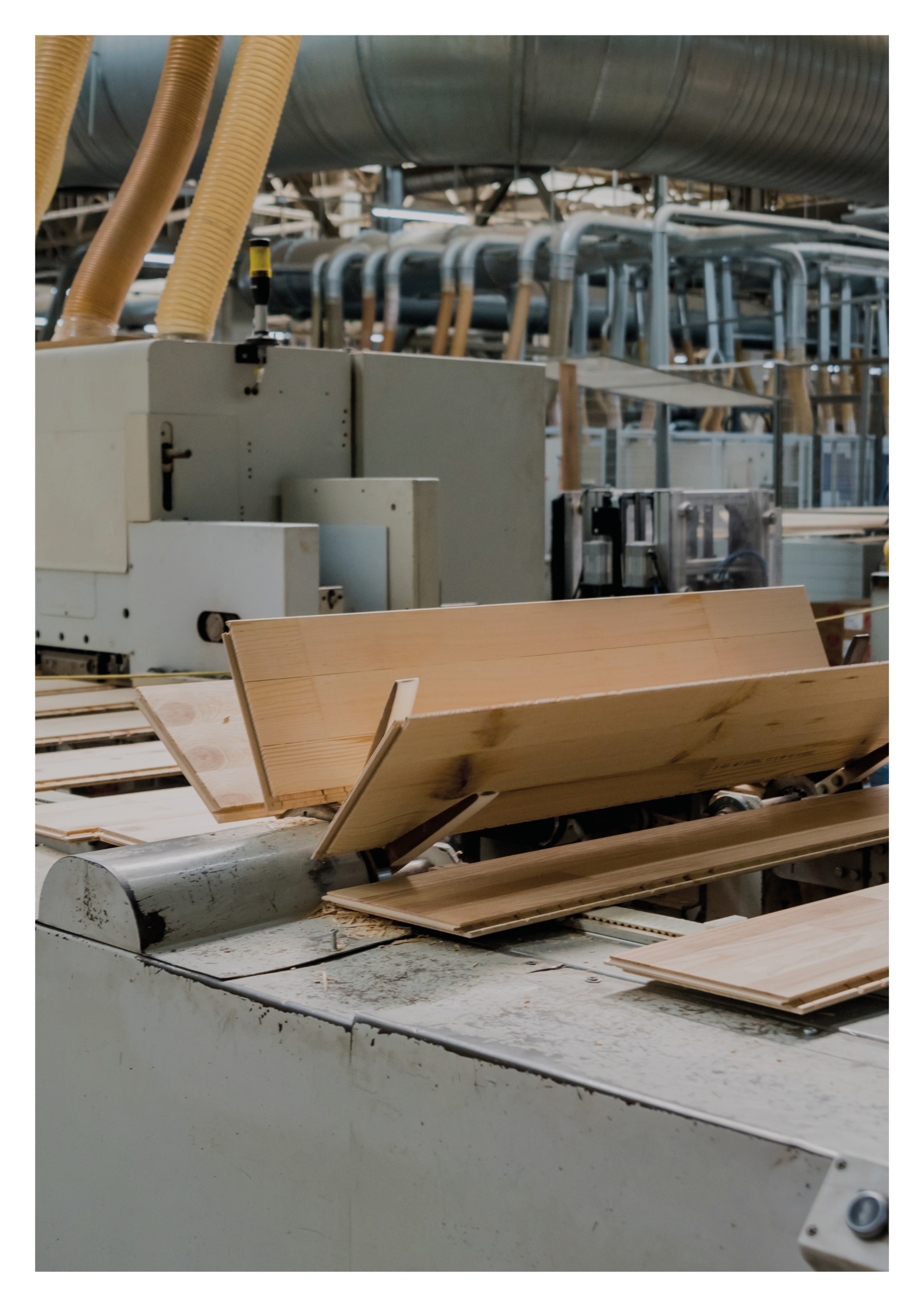 LÄHTÖTIEDOTRakennuspaikka:	HelsinkiRakenne:		PuukerrostaloSeuraamusluokka:	CC2Normit:		Puurakenteet: RIL 205-1-2017, SFS EN 1995-1-1, Kuormat: RIL 201-1-2017, SFS EN 1990, SFS EN 1991-1-1, SFS EN 1991-1-3 ja SFS EN 1991-1-4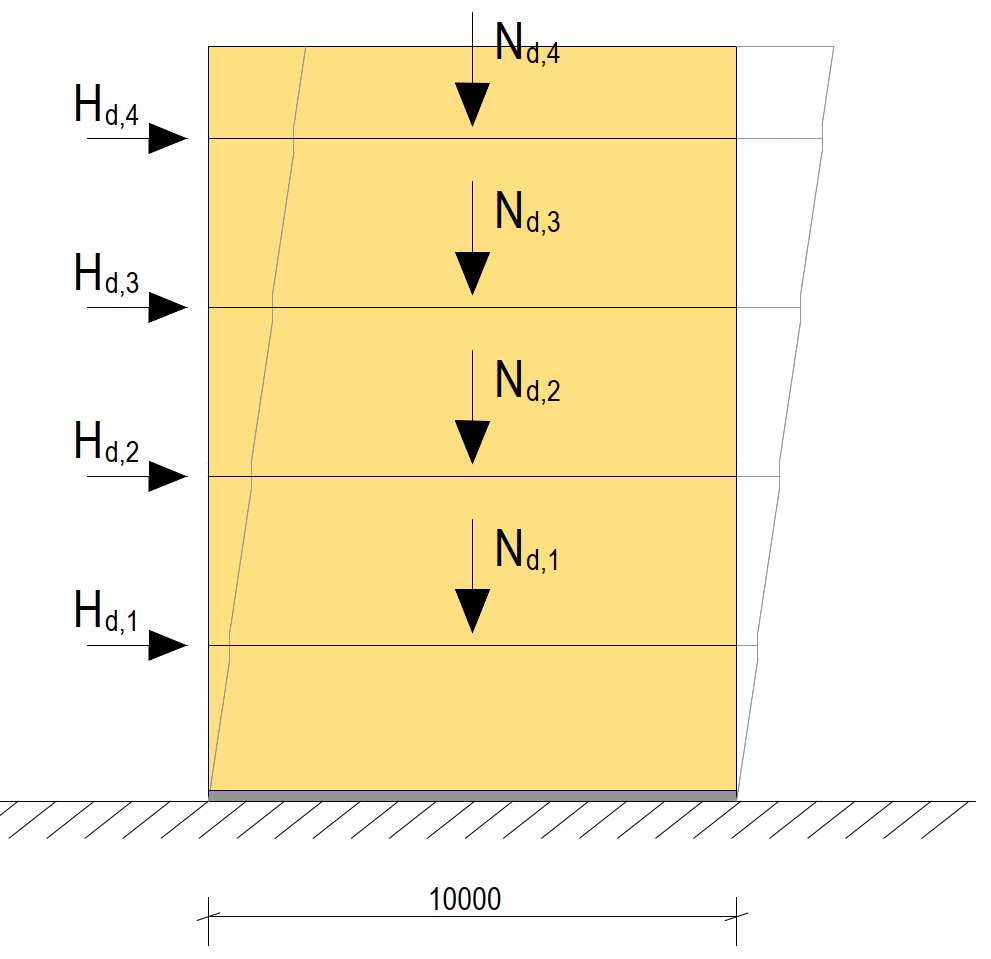 Tarkastellaan kuvan mukaista 4-kerroksista puukerrostaloa.MITTATIETOJA:Rakennuksen korkeus, Rakennuksen leveys, Rakennuksen pituus, Tason pinta-ala, TASON KUORMITUKSET:välipohjarakenteen omapaino,	 yläpohjarakenteen omapaino,	 seinärakenteiden omapaino,	 	hyötykuorma, 				lumikuorma, 					(Helsinki)		(tasakatto)Tässä esimerkissä tarkasteltava kuormitustapaus: Omapaino 100 % + hyötykuorma 70 % + lumi 70 %MITOITUSPYSTYKUORMATMääritetään pystykuormien resultanttien ominaisarvot kerroksittain.Kerros 1:omapaino,		hyötykuorma, 		Kerros 2:omapaino,		hyötykuorma, 		Kerros 3:omapaino,		hyötykuorma, 		Kerros 4:omapaino,		hyötykuorma, 		Pystykuormat tarkasteltavalle kuormitustapaukselle (murtorajatila):Omapaino 100 % + hyötykuorma 100 % + lumikuorma 70 % Kerros 1:		 Kerros 2:		 Kerros 3:		 Kerros 4:		LISÄVAAKAVOIMA KERROKSITTAIN (RIL-201-1-2017)Lisävaakavoiman oletetaan vaikuttavan vain toiseen rakennuksen pääsuuntaan, ei yhtäaikaisesti molempiin pääsuuntiin. Lisävaakavoiman suunta valitaan siten, että rakennuksen stabiliteetin kannalta muodostuu määräävä vaikutus. Lisävaakavoimat kerroksittain rakennuksen lyhyemmässä suunnassa:Kerros 1:Kerros 2:Kerros 3:Kerros 4:Lisävaakavoimat kerroksittain rakennuksen pidemmässä suunnassa:Kerros 1:Kerros 2:Kerros 3:Kerros 4:LISÄVAAKAVOIMA KERROKSITTAIN (EN 1992-1-1)Puurakenteiden eurokoodi ei esitä menettelyä lisävaakavoiman määrittämiseen. Vaihtoehtona edellä esitetylle RIL-201-1-2017 mukaiselle menetelmälle voidaan soveltaa betonirakenteiden eurokoodissa EN 1992-1-1 esitettyä menetelmää.Epätarkkuudet voidaan esittää vinouden avulla seuraavasti:vinouden perusarvopituuteen tai korkeuteen perustuva pienennyskerroin , 	ehdolla: jossa  (rakennuksen korkeus)Rakenneosien määrään perustuva pienennyskerroin,jossa  (jäykistysjärjestelmän vaakavoimaan vaikuttavien pystyrakenneosien määrä)Jos tarkasteltava puukerrostalo on esimerkiksi pilari-palkkirunkoinen, rakennuksen jäykistysjärjestelmään vaikuttavat pystyrakenneosat voivat olla pilareita alla olevan kuvan mukaisesti. 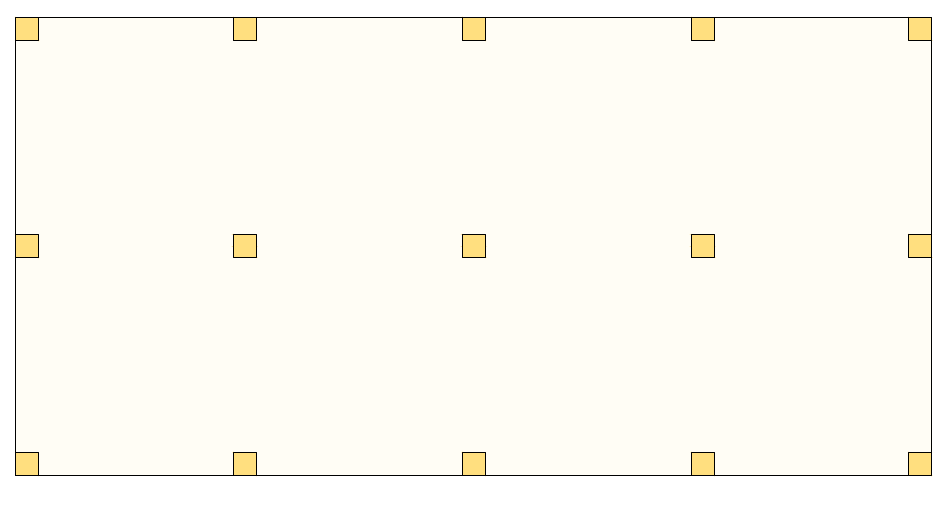 Kerros 1:Kerros 2:Kerros 3:Kerros 4: